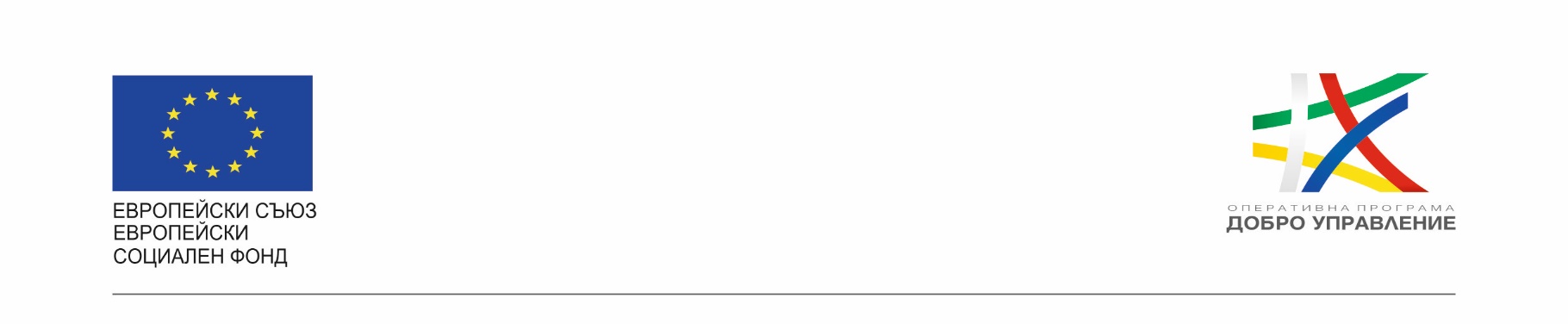 Проект „Изграждане на единна информационна система /ЕИС/ за нуждите на Комисията за финансов надзор“Проектът се осъществява в изпълнение на административен договор № BG05SFOP001-1.011-0001-C01/23.07.2020 г. за предоставяне на безвъзмездна финансова помощ по Оперативна програма „Добро управление“ /ОПДУ/, съфинансирана от Европейския съюз чрез Европейския социален фонд по процедура BG05SFOP001-1.011 чрез директно предоставяне на безвъзмездна финансова помощ за изпълнение на проект „Изграждане на единна информационна система /ЕИС/ за нуждите на Комисията за финансов надзор“, сключен между Управляващия орган на ОПДУ и Комисията за финансов надзор /КФН/.Настоящият Месечен отчет за напредъка на проекта е за периода 12.03.2022 г. – 11.04.2022 г. и съдържа информация за следните извършените дейности:Подготовка и провеждане на срещи за обсъждане и представяне на изработените екрани форми на избрани бизнес процеси- 7 бр.;Преглед на концепция за екранни форми и детайлизиране на съдържанието им по процес „Подаване и приемане на ежедневни отчети“;„Подаване и приемане на 3-мес., 6-мес. и годишни финансови отчети“ - Застрахователен надзор;Навигация в ЕИС. Цветове и критерии за контраст за уеб достъпност;Преглед на концепция за екранни форми и детайлизиране на съдържанието им по процес „Подаване и приемане на 3-мес., 6-мес. и годишни финансови отчети“ - Осигурителен надзор,;Контроли и справки в Застрахователен надзор;Интеграция с други системи;Преглед на концепция за екранни форми и детайлизиране на съдържанието им по процес "Подаване и съгласуване на план за възстановяване на ИП".Изготвена и предадена беше Функционалната спецификация, Версия 04, съгласно полученото от становище от КФН;Изготвен и предаден беше Системен проект, Версия 02, съгласно полученото от становище от КФН;Стартира работа по разработване на системата;Извършени бяха дейности по миграцията в тестова среда.За периода 12.03.2022 г. – 11.04.2022 г. изработените човекодни по дейности са:Дейност коригиране на “Системен проект“: 15 човекодни за изпълнителя и 10 за възложителя.Дейност коригиране на „Функционална спецификация“: 21 човекодни за изпълнителя и 56 за възложителя.Дейност Разработване: 335 човекодни за изпълнителя и 241 за възложителя.Дейност Миграция: 63 човекодни за изпълнителя и 35.5 за възложителя.Няма промяна в регистъра на рисковете за отчетния период.